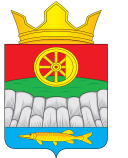 АДМИНИСТРАЦИЯ КРУТОЯРСКОГО СЕЛЬСОВЕТАУЖУРСКОГО РАЙОНАКРАСНОЯРСКОГО КРАЯ                                               ПОСТАНОВЛЕНИЕ14.12.2017	с. Крутояр	№ 2502Об индексации должностных окладов работников администрации Крутоярского сельсовета и ее структурных подразделений, не являющихся лицами, замещающими муниципальные должности, и муниципальными служащими 	В  соответствии с Законом Красноярского края от 30.11.2017 № 4-1155  «О краевом бюджете на 2018 год и плановый период 2019-2020 годов»,  Решения Крутоярского сельского Совета депутатов от 15.12.2016 № 12-33р  1. Произвести с 1 января 2018 года индексацию (увеличение) должностных окладов работников администрации Крутоярского сельсовета и ее структурных подразделений, не являющихся лицами, замещающими муниципальные должности и муниципальными служащими на 4 процента. 2. Контроль за выполнением настоящего постановления  оставляю за собой.3. Постановление вступает в силу в день, следующий за днем его официального опубликования в специальном выпуске газеты «Крутоярские вести».Глава  сельсовета                                                                                  Е.В. Можина«Об утверждении Положения системы оплаты труда работников Администрации Крутоярского сельсовета, не являющихся лицами, замещающими муниципальные должности и муниципальными служащими», Уставом Крутоярского сельсовета ПОСТАНОВЛЯЮ: